Curriculum vitae   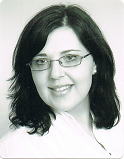 Osobní a kontaktní údaje:Jméno a příjmení: Bc. Lenka ZárubováDatum narození: 15. listopadu 1981Kontaktní telefon: +420 776 767 818Email: Lenka-Zarubova@seznam.czAdresa: Mladé Buky 209, 542 23, okr. TrutnovNárodnost: českáStav: svobodnáVzdělání:2003 – 2008 Pedagogická fakulta UHK v Hradci Králové                         (obor - Textilní design), zakončené bakalářským titulem2001 – 2003 Vyšší odborná škola pedagogická v Litomyšli                         (obor - pedagogika volného času se zaměřením Výtvarná výchova)1997 – 2001 Střední umělecká škola textilních řemesel v Praze                        (obor - textilní tvorba), ukončené maturitouJazykové znalosti:Český jazyk - mateřskýAnglický jazyk - středně pokročilý (maturitní zkouška + 2 roky pobyt v Irsku)Práce na PC:uživatelská znalost práce s PC – MS Office, InternetDalší dovednosti:Řidičský průkaz skupiny BPředchozí zaměstnání a praxe: 2001 – 2002 Grund a.s. Mladé Buky (textilní designer)2002 – 2002 Au-pair ve Skotsku2005 – 2006 Studio Činčera, obalový design, Praha (designer)2008 – 2010 Textilní galanterie, Michal Stolin, Hradec Králové (prodavačka)2010 – 2012 Emo oil, Limerick, Irsko (vedoucí prodejny)2012 – 2015 Butlers, Praha (zástupce vedoucího, stylistka, komunikace se zákazníky)Zájmy:Bytový design, vaření, rekreační sporty např. cyklistika, lyžování, rychlá chůze, turistika, kino, divadlo, tanec, koncerty, výstavy.